POKYNY NA VYPĹŇANIEVšetky polia v tomto formulári sú povinné a musia sa vyplniť. Polia vo formulári označené hviezdičkou (*) sa musia vyplniť v náležitých prípadoch, alebo ak je údaj dostupný.Všetky časti s bielym podkladom sa musia vyplniť veľkým tlačeným písmom tmavej farby. Vo formulári sa nesmie škrtať, nesmie obsahovať prepisované slová ani iné úpravy.Časti vyhradené „na úradné použitie“ musia zostať nevyplnené.Osobné identifikačné číslo (t. j. jedinečné osobné identifikačné číslo na daňové účely, na účely sociálneho zabezpečenia a podobne), adresa, poštové smerovacie číslo, telefónne číslo a e-mailová adresa sa v náležitých prípadoch musia vyplniť. V opačnom prípade uveďte „N/A“.Identifikačné číslo pre DPH a číslo registrácie a identifikácie hospodárskych subjektov (číslo EORI, jedinečné číslo v celej EÚ, ktoré prideľujú colné orgány v členskom štáte hospodárskym subjektom zapojeným do colných činností) sa musí vyplniť, ak je dostupné. V opačnom prípade uveďte „N/A“.Keď deklarant informáciu nepozná, uvedie „neviem“.Formulár sa musí vyplniť v jednom z úradných jazykov EÚ, ktoré akceptujú príslušné orgány členského štátu, v ktorom sa hlásenie podáva.Oddiel 1: Vstup do EÚ alebo výstup z EÚOznačte príslušnú kolónku podľa toho, či peňažné prostriedky v hotovosti vstupujú do EÚ alebo opúšťajú EÚ.Oddiel 2: Údaje o deklarantoviV tomto oddiele sa vypĺňajú osobné údaje deklaranta podľa toho, ako sú uvedené v jeho doklade totožnosti.Ak deklarant nie je právne spôsobilý hlásenie podpísať, hlásenie predloží právny zástupca deklaranta.Oddiel 3: Údaje o peňažných prostriedkoch v hotovostiV tomto oddiele sa musí vyplniť celková suma peňažných prostriedkov v hotovosti, pre ktorú sa požaduje hlásenie. Pojem „peňažné prostriedky v hotovosti“ je vymedzený v časti „všeobecné informácie“. Musí sa uviesť aspoň jedna z možností [i) mena; ii) obchodovateľné finančné nástroje na doručiteľa alebo iii) komodity používané ako vysoko likvidné uchovávatele hodnoty].Ak priestor na formulári hlásenia nepostačuje na poskytnutie údajov o peňažných prostriedkoch v hotovosti, musia sa použiť doplňujúce hárky. Všetky poskytnuté informácie predstavujú jediné hlásenie a všetky doplňujúce hárky musia byť očíslované a podpísané.Oddiel 4: Vzťah k peňažným prostriedkom v hotovosti bez sprievoduOznačením príslušných kolónok označte stav deklaranta a jeho vzťah k peňažným prostriedkom v hotovosti. Možno uviesť viacero možností.Oddiel 5: Odosielateľ peňažných prostriedkov v hotovostiAk deklarant nie je odosielateľom peňažných prostriedkov v hotovosti, v tomto oddiele sa uvedú informácie o odosielateľovi peňažných prostriedkov v hotovosti. Označením kolónky uveďte, či odosielateľ je fyzická osoba alebo právnická osoba. Informácie o odosielateľovi sa musia vyplniť v pododdiele 5.A (pre fyzickú osobu) alebo pododdiele 5.B (pre právnickú osobu). Ak je odosielateľ fyzická osoba, osobné údaje sa musia vyplniť tak, ako sú uvedené v jeho doklade totožnosti.Oddiel 6: Príjemca alebo zamýšľaný príjemca peňažných prostriedkov v hotovostiLen jeden príjemcaAk deklarant nie je výlučným príjemcom peňažných prostriedkov v hotovosti, v tomto oddiele sa musia vyplniť informácie o príjemcovi alebo zamýšľanom príjemcovi peňažných prostriedkov v hotovosti.Označením príslušnej kolónky označte, či peňažné prostriedky v hotovosti majú výlučného príjemcu a či ide o fyzickú osobu alebo právnickú osobu. Informácie o výlučnom príjemcovi sa musia vyplniť v pododdiele 6.A (pre fyzickú osobu) alebo pododdiele 6.B (pre právnickú osobu). Ak je príjemca alebo zamýšľaný príjemca fyzická osoba, osobné údaje sa musia vyplniť tak, ako sú uvedené v jeho doklade totožnosti.Viacero príjemcov alebo zamýšľaných príjemcovAk je príjemcov alebo zamýšľaných príjemcov viacero, v príslušnej kolónke sa musí vyplniť celkový počet príjemcov alebo zamýšľaných príjemcov. Pre každého ďalšieho príjemcu alebo zamýšľaného príjemcu sa musia vyplniť samostatné doplňujúce hárky, pričom sa uvedú ich údaje, suma peňažných prostriedkov v hotovosti, ktorú majú prijať, a jej zamýšľané použitie. Všetky poskytnuté informácie predstavujú jediné hlásenie a všetky doplňujúce hárky musia byť očíslované a podpísané.Oddiel 7: Majiteľ peňažných prostriedkov v hotovostiLen jeden majiteľAk výlučný majiteľ peňažných prostriedkov v hotovosti nie je odosielateľom alebo výlučným príjemcom peňažných prostriedkov v hotovosti, v tomto oddiele sa musia vyplniť údaje o výlučnom majiteľovi.Označením príslušnej kolónky označte, či peňažné prostriedky v hotovosti majú výlučného majiteľa a či výlučný majiteľ je fyzická osoba alebo právnická osoba. Údaje o výlučnom majiteľovi sa musia vyplniť v pododdiele 7.A (pre fyzickú osobu) alebo pododdiele 7.B (pre právnickú osobu). Ak je majiteľ fyzická osoba, osobné údaje sa musia vyplniť tak, ako sú uvedené v jeho doklade totožnosti.Viac ako jeden majiteľAk sú viacerí majitelia, v príslušnej kolónke sa musí vyplniť celkový počet majiteľov. Pre každého ďalšieho majiteľa sa musia vyplniť samostatné doplňujúce hárky, pričom sa uvedú údaje o ňom, suma, ekonomický pôvod a zamýšľané použitie vlastnených peňažných prostriedkov v hotovosti. Všetky poskytnuté informácie predstavujú jediné hlásenie a všetky doplňujúce hárky musia byť očíslované a podpísané.Oddiel 8: Ekonomický pôvod a zamýšľané použitie peňažných prostriedkov v hotovostiPododdiel 8.A sa musí vyplniť vždy, ak existuje výlučný majiteľ, s cieľom uviesť príslušný ekonomický pôvod.Pododdiel 8.B sa musí vyplniť vždy, ak existuje výlučný príjemca, s cieľom uviesť zamýšľané použitie peňažných prostriedkov v hotovosti.V každom pododdiele možno vybrať viac ako jednu možnosť. Ak sa nehodí žiadna možnosť, označte kolónku „iné“ a spresnite.Ak sú viacerí majitelia alebo viacerí príjemcovia (alebo zamýšľaní príjemcovia), informácie o ekonomickom pôvode a zamýšľanom použití peňažných prostriedkov v hotovosti pre jednotlivých majiteľov a/alebo príjemcov (alebo zamýšľaných príjemcov) sa musia vyplniť na doplňujúcich hárkoch, ako sa uvádza vyššie v texte. V tomto prípade zvoľte kolónku „iné“ a spresnite „doplňujúce hárky“.Oddiel 9: PodpisUveďte dátum, miesto a meno a podpíšte formulár hlásenia. Uveďte celkový počet použitých doplňujúcich hárkov. Ak sa nepoužil žiadny, uveďte nulu (0). Deklarant môže označiť príslušnú kolónku, ak chce požiadať o potvrdenú kópiu hlásenia.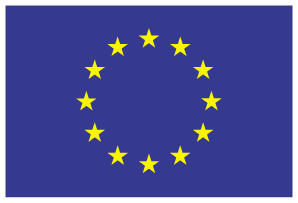 HLÁSENIE O PEŇAŽNÝCH PROSTRIEDKOCH V HOTOVOSTIČlánok 4 nariadenia (EÚ) 2018/1672 HLÁSENIE O PEŇAŽNÝCH PROSTRIEDKOCH V HOTOVOSTIČlánok 4 nariadenia (EÚ) 2018/1672 HLÁSENIE O PEŇAŽNÝCH PROSTRIEDKOCH V HOTOVOSTIČlánok 4 nariadenia (EÚ) 2018/1672 Na úradné účelyReferenčné číslo1. Peňažné prostriedky v hotovosti vstupujú do Európskej únie (EÚ)                            opúšťajú EÚ2. Údaje o deklarantovi2. Údaje o deklarantovi2. Údaje o deklarantovi2. Údaje o deklarantovi2. Údaje o deklarantovi2. Údaje o deklarantovi2. Údaje o deklarantovi2. Údaje o deklarantovi2. Údaje o deklarantovi2. Údaje o deklarantoviMeno(-á) Štátna príslušnosťPriezvisko(-á) Osobné identifikačné číslo*Osobné identifikačné číslo*Pohlavie muž            žena            iné muž            žena            iné muž            žena            iné muž            žena            inéAdresaUlica* a číslo*ulicaulicaulicačísloDátum narodeniaDD     MM      RRRRDD     MM      RRRRDD     MM      RRRRDD     MM      RRRRMestoMiesto narodenia mestomestokrajina krajina PSČ*Doklad totožnosticestovný pas  ☐ preukaz totožnosti                                      ☐ preukaz totožnosti                                     ☐ iné (spresnite) ___________________Krajina Č. dokladu totožnostiTelefónne číslo*Krajina vydaniaE-mail*Dátum vydaniaDD     MM      RRRRDD     MM      RRRRDD     MM      RRRRDD     MM      RRRR3. Údaje o peňažných prostriedkoch v hotovosti3. Údaje o peňažných prostriedkoch v hotovosti3. Údaje o peňažných prostriedkoch v hotovosti3. Údaje o peňažných prostriedkoch v hotovosti3. Údaje o peňažných prostriedkoch v hotovosti3. Údaje o peňažných prostriedkoch v hotovostiMena(bankovky a mince) HodnotaHodnotaMenaHodnotaMenaMena(bankovky a mince) 1)1)3)Mena(bankovky a mince) 2)2)4)Obchodovateľné finančné nástroje na doručiteľa Druh obchodovateľného finančného nástroja na doručiteľaDruh obchodovateľného finančného nástroja na doručiteľaDruh obchodovateľného finančného nástroja na doručiteľaHodnotaMenaObchodovateľné finančné nástroje na doručiteľa Komodity používané ako vysokolikvidné uchovávatele hodnoty (napr. zlato)DruhMnožstvoCelková hmotnosť (g)HodnotaMenaKomodity používané ako vysokolikvidné uchovávatele hodnoty (napr. zlato)4. Vzťah k peňažným prostriedkom v hotovosti bez sprievodu (možno uviesť viac možností)4. Vzťah k peňažným prostriedkom v hotovosti bez sprievodu (možno uviesť viac možností)4. Vzťah k peňažným prostriedkom v hotovosti bez sprievodu (možno uviesť viac možností)Ste odosielateľ? Áno  Prejdite na oddiel 5Ste výlučný príjemca? Áno  Prejdite na oddiel 6Ste výlučný majiteľ? Áno  Prejdite na oddiel 7Ste zástupca odosielateľa? Áno  Vyplňte všetky oddielySte zástupca príjemcu? Áno  Vyplňte všetky oddiely5. Odosielateľ peňažných prostriedkov v hotovosti5. Odosielateľ peňažných prostriedkov v hotovosti5. Odosielateľ peňažných prostriedkov v hotovosti5. Odosielateľ peňažných prostriedkov v hotovosti5. Odosielateľ peňažných prostriedkov v hotovosti5. Odosielateľ peňažných prostriedkov v hotovosti5. Odosielateľ peňažných prostriedkov v hotovosti5. Odosielateľ peňažných prostriedkov v hotovosti5. Odosielateľ peňažných prostriedkov v hotovosti5. Odosielateľ peňažných prostriedkov v hotovosti5. Odosielateľ peňažných prostriedkov v hotovosti5. Odosielateľ peňažných prostriedkov v hotovostiOdosielateľ je: Fyzická osoba  Vyplňte pododdiel 5.A Fyzická osoba  Vyplňte pododdiel 5.A Fyzická osoba  Vyplňte pododdiel 5.A Fyzická osoba  Vyplňte pododdiel 5.A Fyzická osoba  Vyplňte pododdiel 5.A Fyzická osoba  Vyplňte pododdiel 5.A Fyzická osoba  Vyplňte pododdiel 5.A☐ Právnická osoba  Vyplňte pododdiel 5.B☐ Právnická osoba  Vyplňte pododdiel 5.B☐ Právnická osoba  Vyplňte pododdiel 5.B☐ Právnická osoba  Vyplňte pododdiel 5.B5.A Odosielateľ je fyzická osoba5.A Odosielateľ je fyzická osoba5.A Odosielateľ je fyzická osoba5.A Odosielateľ je fyzická osoba5.A Odosielateľ je fyzická osoba5.A Odosielateľ je fyzická osoba5.A Odosielateľ je fyzická osoba5.A Odosielateľ je fyzická osoba5.B Odosielateľ je právnická osoba5.B Odosielateľ je právnická osoba5.B Odosielateľ je právnická osoba5.B Odosielateľ je právnická osobaMeno(-á) Meno(-á) NázovPriezvisko(-á) Priezvisko(-á) Číslo zápisu do registraPohlaviePohlavie muž             žena            iné muž             žena            iné muž             žena            iné muž             žena            iné muž             žena            iné muž             žena            inéNázov registraDátum narodeniaDátum narodeniaDD     MM      RRRRDD     MM      RRRRDD     MM      RRRRDD     MM      RRRRDD     MM      RRRRDD     MM      RRRRKrajina zápisu do registraMiesto narodeniaMiesto narodeniamestomestomestokrajina krajina krajina Identifikačné číslo pre DPH*Identifikačné číslo pre DPH*Doklad totožnostiDoklad totožnosticestovný pas cestovný pas ☐preukaz totožnosti                                     ☐preukaz totožnosti                                     ☐iné (spresnite)______________☐iné (spresnite)______________Číslo registrácie a identifikácie hospodárskych subjektov (EORI)*Číslo registrácie a identifikácie hospodárskych subjektov (EORI)*Č. dokladu totožnostiČ. dokladu totožnostiAdresaUlica* a číslo*ulicaulicačísloKrajina vydaniaKrajina vydaniaMestoDátum vydaniaDátum vydaniaDD     MM      RRRRDD     MM      RRRRDD     MM      RRRRDD     MM      RRRRDD     MM      RRRRDD     MM      RRRRPSČ*Štátna príslušnosťŠtátna príslušnosťKrajinaOsobné identifikačné číslo*Osobné identifikačné číslo*Osobné identifikačné číslo*Telefónne číslo*AdresaUlica* a číslo*AdresaUlica* a číslo*ulicaulicaulicaulicaulicačísloE-mail*MestoMestoPSČ*PSČ*Krajina Krajina Telefónne číslo*Telefónne číslo*E-mailová adresa*E-mailová adresa*6. Príjemca alebo zamýšľaný príjemca peňažných prostriedkov v hotovosti6. Príjemca alebo zamýšľaný príjemca peňažných prostriedkov v hotovosti6. Príjemca alebo zamýšľaný príjemca peňažných prostriedkov v hotovosti6. Príjemca alebo zamýšľaný príjemca peňažných prostriedkov v hotovosti6. Príjemca alebo zamýšľaný príjemca peňažných prostriedkov v hotovosti6. Príjemca alebo zamýšľaný príjemca peňažných prostriedkov v hotovosti6. Príjemca alebo zamýšľaný príjemca peňažných prostriedkov v hotovosti6. Príjemca alebo zamýšľaný príjemca peňažných prostriedkov v hotovosti6. Príjemca alebo zamýšľaný príjemca peňažných prostriedkov v hotovosti6. Príjemca alebo zamýšľaný príjemca peňažných prostriedkov v hotovosti6. Príjemca alebo zamýšľaný príjemca peňažných prostriedkov v hotovosti6. Príjemca alebo zamýšľaný príjemca peňažných prostriedkov v hotovosti6. Príjemca alebo zamýšľaný príjemca peňažných prostriedkov v hotovostiExistuje výlučný príjemca? ☐ Áno, výlučný príjemca je fyzická osoba☐ Áno, výlučný príjemca je fyzická osoba☐ Áno, výlučný príjemca je fyzická osoba☐ Áno, výlučný príjemca je fyzická osoba☐ Áno, výlučný príjemca je fyzická osoba☐ Áno, výlučný príjemca je fyzická osoba☐ Áno, výlučný príjemca je fyzická osoba Vyplňte pododdiel 6.A Vyplňte pododdiel 6.A Vyplňte pododdiel 6.A Vyplňte pododdiel 6.A Vyplňte pododdiel 6.AExistuje výlučný príjemca? ☐ Áno, výlučný príjemca je právnická osoba☐ Áno, výlučný príjemca je právnická osoba☐ Áno, výlučný príjemca je právnická osoba☐ Áno, výlučný príjemca je právnická osoba☐ Áno, výlučný príjemca je právnická osoba☐ Áno, výlučný príjemca je právnická osoba☐ Áno, výlučný príjemca je právnická osoba Vyplňte pododdiel 6.B Vyplňte pododdiel 6.B Vyplňte pododdiel 6.B Vyplňte pododdiel 6.B Vyplňte pododdiel 6.BExistuje výlučný príjemca? ☐ Nie, existuje viacero príjemcov alebo zamýšľaných príjemcov☐ Nie, existuje viacero príjemcov alebo zamýšľaných príjemcov☐ Nie, existuje viacero príjemcov alebo zamýšľaných príjemcov☐ Nie, existuje viacero príjemcov alebo zamýšľaných príjemcov☐ Nie, existuje viacero príjemcov alebo zamýšľaných príjemcov☐ Nie, existuje viacero príjemcov alebo zamýšľaných príjemcov☐ Nie, existuje viacero príjemcov alebo zamýšľaných príjemcov Vyplňte celkový počet príjemcov (alebo zamýšľaných príjemcov) a ich údaje uveďte v doplňujúcich hárkoch Vyplňte celkový počet príjemcov (alebo zamýšľaných príjemcov) a ich údaje uveďte v doplňujúcich hárkoch Vyplňte celkový počet príjemcov (alebo zamýšľaných príjemcov) a ich údaje uveďte v doplňujúcich hárkochCelkový počet príjemcov (alebo zamýšľaných príjemcov)6.A Výlučný príjemca je fyzická osoba6.A Výlučný príjemca je fyzická osoba6.A Výlučný príjemca je fyzická osoba6.A Výlučný príjemca je fyzická osoba6.A Výlučný príjemca je fyzická osoba6.A Výlučný príjemca je fyzická osoba6.A Výlučný príjemca je fyzická osoba6.B Výlučný príjemca je právnická osoba6.B Výlučný príjemca je právnická osoba6.B Výlučný príjemca je právnická osoba6.B Výlučný príjemca je právnická osoba6.B Výlučný príjemca je právnická osoba6.B Výlučný príjemca je právnická osobaMeno(-á) NázovNázovPriezvisko(-á) Číslo zápisu do registraČíslo zápisu do registraPohlavie  muž             žena            iné  muž             žena            iné  muž             žena            iné  muž             žena            iné  muž             žena            iné  muž             žena            inéNázov registraNázov registraDátum narodeniaDD     MM      RRRRDD     MM      RRRRDD     MM      RRRRDD     MM      RRRRDD     MM      RRRRDD     MM      RRRRKrajina zápisu do registraKrajina zápisu do registraMiesto narodenia mestomestomestokrajinakrajinakrajinaIdentifikačné číslo pre DPH*Identifikačné číslo pre DPH*Identifikačné číslo pre DPH*Doklad totožnosticestovný pas cestovný pas ☐preukaz totožnosti                                     ☐preukaz totožnosti                                     ☐iné (spresnite)______________☐iné (spresnite)______________Číslo registrácie a identifikácie hospodárskych subjektov (EORI)*Číslo registrácie a identifikácie hospodárskych subjektov (EORI)*Číslo registrácie a identifikácie hospodárskych subjektov (EORI)*Č. dokladu totožnostiAdresaUlica* a číslo*AdresaUlica* a číslo*ulicaulicaulicačísloKrajina vydaniaMestoMestoDátum vydaniaDD     MM      RRRRDD     MM      RRRRDD     MM      RRRRDD     MM      RRRRDD     MM      RRRRDD     MM      RRRRPSČ*PSČ*Štátna príslušnosťKrajinaKrajinaOsobné identifikačné číslo*Osobné identifikačné číslo*Telefónne číslo*Telefónne číslo*AdresaUlica* a číslo*ulicaulicaulicaulicaulicačísloE-mail*E-mail*MestoPSČ*Krajina Telefónne číslo*E-mail*7. Majiteľ peňažných prostriedkov v hotovosti7. Majiteľ peňažných prostriedkov v hotovosti7. Majiteľ peňažných prostriedkov v hotovosti7. Majiteľ peňažných prostriedkov v hotovosti7. Majiteľ peňažných prostriedkov v hotovosti7. Majiteľ peňažných prostriedkov v hotovosti7. Majiteľ peňažných prostriedkov v hotovosti7. Majiteľ peňažných prostriedkov v hotovosti7. Majiteľ peňažných prostriedkov v hotovosti7. Majiteľ peňažných prostriedkov v hotovosti7. Majiteľ peňažných prostriedkov v hotovosti7. Majiteľ peňažných prostriedkov v hotovosti7. Majiteľ peňažných prostriedkov v hotovosti7. Majiteľ peňažných prostriedkov v hotovosti7. Majiteľ peňažných prostriedkov v hotovostiExistuje výlučný majiteľ?☐ Áno, výlučný majiteľ je odosielateľ☐ Áno, výlučný majiteľ je odosielateľ☐ Áno, výlučný majiteľ je odosielateľ☐ Áno, výlučný majiteľ je odosielateľ☐ Áno, výlučný majiteľ je odosielateľ☐ Áno, výlučný majiteľ je odosielateľ☐ Áno, výlučný majiteľ je odosielateľ Pokračujte oddielom 8 Pokračujte oddielom 8 Pokračujte oddielom 8 Pokračujte oddielom 8 Pokračujte oddielom 8 Pokračujte oddielom 8 Pokračujte oddielom 8Existuje výlučný majiteľ?☐ Áno, výlučný majiteľ je jediný príjemca☐ Áno, výlučný majiteľ je jediný príjemca☐ Áno, výlučný majiteľ je jediný príjemca☐ Áno, výlučný majiteľ je jediný príjemca☐ Áno, výlučný majiteľ je jediný príjemca☐ Áno, výlučný majiteľ je jediný príjemca☐ Áno, výlučný majiteľ je jediný príjemca Pokračujte oddielom 8 Pokračujte oddielom 8 Pokračujte oddielom 8 Pokračujte oddielom 8 Pokračujte oddielom 8 Pokračujte oddielom 8 Pokračujte oddielom 8Existuje výlučný majiteľ?☐ Áno, výlučný majiteľ je iná fyzická osoba☐ Áno, výlučný majiteľ je iná fyzická osoba☐ Áno, výlučný majiteľ je iná fyzická osoba☐ Áno, výlučný majiteľ je iná fyzická osoba☐ Áno, výlučný majiteľ je iná fyzická osoba☐ Áno, výlučný majiteľ je iná fyzická osoba☐ Áno, výlučný majiteľ je iná fyzická osoba Vyplňte pododdiel 7.A Vyplňte pododdiel 7.A Vyplňte pododdiel 7.A Vyplňte pododdiel 7.A Vyplňte pododdiel 7.A Vyplňte pododdiel 7.A Vyplňte pododdiel 7.AExistuje výlučný majiteľ? Áno, výlučný majiteľ je iná právnická osoba Áno, výlučný majiteľ je iná právnická osoba Áno, výlučný majiteľ je iná právnická osoba Áno, výlučný majiteľ je iná právnická osoba Áno, výlučný majiteľ je iná právnická osoba Áno, výlučný majiteľ je iná právnická osoba Áno, výlučný majiteľ je iná právnická osoba Vyplňte pododdiel 7.B Vyplňte pododdiel 7.B Vyplňte pododdiel 7.B Vyplňte pododdiel 7.B Vyplňte pododdiel 7.B Vyplňte pododdiel 7.B Vyplňte pododdiel 7.BExistuje výlučný majiteľ?☐ Nie, existuje viacero majiteľov☐ Nie, existuje viacero majiteľov☐ Nie, existuje viacero majiteľov☐ Nie, existuje viacero majiteľov☐ Nie, existuje viacero majiteľov☐ Nie, existuje viacero majiteľov☐ Nie, existuje viacero majiteľov Vyplňte celkový počet majiteľov a ich údaje uveďte v doplňujúcich hárkoch Vyplňte celkový počet majiteľov a ich údaje uveďte v doplňujúcich hárkoch Vyplňte celkový počet majiteľov a ich údaje uveďte v doplňujúcich hárkoch Vyplňte celkový počet majiteľov a ich údaje uveďte v doplňujúcich hárkoch Vyplňte celkový počet majiteľov a ich údaje uveďte v doplňujúcich hárkochCelkový počet majiteľov7.A Výlučný majiteľ je fyzická osoba7.A Výlučný majiteľ je fyzická osoba7.A Výlučný majiteľ je fyzická osoba7.A Výlučný majiteľ je fyzická osoba7.A Výlučný majiteľ je fyzická osoba7.A Výlučný majiteľ je fyzická osoba7.A Výlučný majiteľ je fyzická osoba7.A Výlučný majiteľ je fyzická osoba7.A Výlučný majiteľ je fyzická osoba7.A Výlučný majiteľ je fyzická osoba7.B.Výlučný majiteľ je právnická osoba7.B.Výlučný majiteľ je právnická osoba7.B.Výlučný majiteľ je právnická osoba7.B.Výlučný majiteľ je právnická osoba7.B.Výlučný majiteľ je právnická osobaMeno(-á) Meno(-á) NázovNázovPriezvisko(-á) Priezvisko(-á) Číslo zápisu do registraČíslo zápisu do registraPohlaviePohlavie muž             žena            iné muž             žena            iné muž             žena            iné muž             žena            iné muž             žena            iné muž             žena            iné muž             žena            inéNázov registraNázov registraDátum narodeniaDátum narodeniaDD     MM      RRRRDD     MM      RRRRDD     MM      RRRRDD     MM      RRRRDD     MM      RRRRDD     MM      RRRRDD     MM      RRRRKrajina zápisu do registraKrajina zápisu do registraMiesto narodenia Miesto narodenia mestomestomestokrajinakrajinakrajinakrajinaIdentifikačné číslo pre DPH*Identifikačné číslo pre DPH*Identifikačné číslo pre DPH*Doklad totožnostiDoklad totožnosticestovný pas cestovný pas  ☐preukaz totožnosti                                      ☐preukaz totožnosti                                     ☐iné (spresnite)______________☐iné (spresnite)______________☐iné (spresnite)______________Číslo registrácie a identifikácie hospodárskych subjektov (EORI)*Číslo registrácie a identifikácie hospodárskych subjektov (EORI)*Číslo registrácie a identifikácie hospodárskych subjektov (EORI)*Č. dokladu totožnostiČ. dokladu totožnostiAdresaUlica* a číslo*AdresaUlica* a číslo*ulicaulicaulicačísloKrajina vydaniaKrajina vydaniaMestoMestoDátum vydaniaDátum vydaniaDD     MM      RRRRDD     MM      RRRRDD     MM      RRRRDD     MM      RRRRDD     MM      RRRRDD     MM      RRRRDD     MM      RRRRPSČ*PSČ*Štátna príslušnosťŠtátna príslušnosťKrajinaKrajinaOsobné identifikačné číslo*Osobné identifikačné číslo*Osobné identifikačné číslo*Telefónne číslo*Telefónne číslo*AdresaUlica* a číslo*AdresaUlica* a číslo*ulicaulicaulicaulicaulicačísločísloE-mail*E-mail*MestoMestoPSČ*PSČ*Krajina Krajina Telefónne číslo*Telefónne číslo*E-mail*E-mail*8. Ekonomický pôvod a zamýšľané použitie peňažných prostriedkov v hotovosti (v pododdieloch 8.A a 8.B možno uviesť viac možností)8. Ekonomický pôvod a zamýšľané použitie peňažných prostriedkov v hotovosti (v pododdieloch 8.A a 8.B možno uviesť viac možností)8.A Ekonomický pôvod (tento pododdiel sa vypĺňa, ak existuje len jeden majiteľ. Ak sú viacerí majitelia, informácie sa musia vyplniť na doplňujúcich hárkoch. V tomto prípade zvoľte možnosť „iné“ a spresnite „doplňujúce hárky“.)8.B Zamýšľané použitie (Tento pododdiel sa vypĺňa, ak existuje len jeden príjemca. Ak je príjemcov viacero, tieto informácie uveďte v doplňujúcich hárkoch. V tomto prípade zvoľte možnosť „iné“ a spresnite „doplňujúce hárky“.) zisky z pracovnej činnosti (príjem, dôchodok, príjem z podnikania atď.) kapitálové zisky (dividendy, investičné zisky, úrok, poistenie atď.) predaj nehnuteľného majetku predaj hnuteľného majetku úver poskytnutý fyzickou osobou úver poskytnutý právnym subjektom (úverová inštitúcia, banka alebo spoločnosť) lotéria/hazardné hry dar/donorský príspevok dedičstvo zásielka medzi finančnými inštitúciami iné (spresnite)______________________________________________ náklady práce (výplata miezd, investičné činnosti atď.) kapitálové investície (vklady na bankový účet, platby poistného atď.) finančné prostriedky na kúpu nehnuteľnosti finančné prostriedky na kúpu hnuteľného majetku splatenie úveru poskytnutého fyzickou osobou splatenie úveru poskytnutého právnym subjektom (úverovou inštitúciou, bankou alebo spoločnosťou) lotéria/hazardné hry dobročinné účely peňažné prostriedky v hotovosti pre kapitána lode/palubná hotovosť zásielka medzi finančnými inštitúciami iné (spresnite)____________________________________________9. Podpis9. Podpis9. Podpis9. PodpisVyhlasujem, že všetky uvedené údaje sú správne. Som si vedomý(-á), že ak sú poskytnuté informácie nesprávne alebo neúplné, ohlasovacia povinnosť sa nepovažuje za splnenú a podľa platných vnútroštátnych právnych predpisov sa na mňa vzťahujú sankcie.Vyhlasujem, že všetky uvedené údaje sú správne. Som si vedomý(-á), že ak sú poskytnuté informácie nesprávne alebo neúplné, ohlasovacia povinnosť sa nepovažuje za splnenú a podľa platných vnútroštátnych právnych predpisov sa na mňa vzťahujú sankcie.Vyhlasujem, že všetky uvedené údaje sú správne. Som si vedomý(-á), že ak sú poskytnuté informácie nesprávne alebo neúplné, ohlasovacia povinnosť sa nepovažuje za splnenú a podľa platných vnútroštátnych právnych predpisov sa na mňa vzťahujú sankcie.PodpisDátumDD     MM      RRRRDD     MM      RRRRPodpisMiesto mestokrajinaPodpisCelkový početpoužitých doplňujúcich hárkovMeno podpísanéhoVyžiadaná potvrdená kópia áno    áno   Meno podpísanéhoNa úradné účely Na úradné účely Na úradné účely Na úradné účely Druh dopravy poštový balík kuriérsky balík nákladná letecká doprava nákladná námorná doprava nákladná cestná doprava nákladná železničná doprava iné poštový balík kuriérsky balík nákladná letecká doprava nákladná námorná doprava nákladná cestná doprava nákladná železničná doprava inéPodpis a odtlačok pečiatky príslušného orgánuKrajina odoslaniaPodpis a odtlačok pečiatky príslušného orgánuKrajina určeniaPodpis a odtlačok pečiatky príslušného orgánuColné vyhlásenieáno     nieáno     niePodpis a odtlačok pečiatky príslušného orgánuČíslo colného vyhláseniaPodpis a odtlačok pečiatky príslušného orgánuColný úrad, ktorý vykonal kontrolu Colný úrad, ktorý vykonal kontrolu VŠEOBECNÉ INFORMÁCIEPovinnosť ohlásiť na požiadanie peňažné prostriedky v hotovosti pri vstupe do EÚ alebo pri jej opúšťaní je súčasťou stratégie Európskej únie na predchádzanie praniu špinavých peňazí a boj proti financovaniu terorizmu. Tento formulár hlásenia sa musí vyplniť, keď do EÚ vstupujú alebo EÚ opúšťajú peňažné prostriedky v hotovosti bez sprievodu v hodnote 10 000 EUR alebo viac (alebo ich ekvivalent v iných menách), a príslušné orgány členského štátu, cez ktorý tieto peňažné prostriedky v hotovosti vstupujú do EÚ alebo ju opúšťajú, požiadajú, aby odosielateľ týchto peňažných prostriedkov v hotovosti, ich príjemca alebo zástupca tohto odosielateľa či príjemcu, podľa prípadu, predložili hlásenie v lehote 30 dní [článok 4 nariadenia Európskeho parlamentu a Rady (EÚ) 2018/1672].Ak sa hlásenie o peňažných prostriedkoch v hotovosti nepredloží do 30 dní, ak sa poskytnú nesprávne alebo neúplné informácie alebo ak sa peňažné prostriedky v hotovosti nesprístupnia na kontrolu, povinnosť deklaranta sa nepovažuje za splnenú a na deklaranta sa vzťahujú sankcie podľa uplatniteľných vnútroštátnych právnych predpisov.Príslušné orgány zaznamenávajú a spracúvajú informácie a osobné údaje a sprístupňujú ich finančnej spravodajskej jednotke v súlade s článkom 9 nariadenia (EÚ) 2018/1672. V prípadoch uvedených v článku 10 a 11 uvedeného nariadenia sa údaje sprístupnia aj orgánom v nich uvedeným. Príslušné orgány členského štátu, v ktorom sa hlásenie predkladá, konajú ako prevádzkovatelia získaných osobných údajov a uchovávajú získané osobné údaje v súlade s článkom 13 nariadenia (EÚ) 2018/1672 spravidla päť rokov. Spracovanie osobných údajov sa uskutočňuje len na účely predchádzania trestnej činnosti a boja proti nej. Úplné informácie o spôsobe zaobchádzania s vašimi osobnými údajmi vrátane informácií o vašich právach nájdete v priloženom vyhlásení o ochrane osobných údajov/v odkaze na online informácie členských štátov o ochrane údajov.VYSVETLENIE POUŽITÝCH POJMOV V SÚLADE S NARIADENÍM 2018/1672Mena sú bankovky a mince, ktoré sú v obehu ako prostriedok výmeny alebo ktoré boli v obehu ako prostriedok výmeny a ktoré stále možno vymeniť prostredníctvom finančných inštitúcií alebo centrálnych bánk za bankovky a mince, ktoré sú v obehu ako prostriedok výmeny.Obchodovateľné finančné nástroje na doručiteľa sú iné nástroje ako mena, ktoré oprávňujú ich držiteľov nárokovať si finančnú sumu pri predložení nástrojov, a to bez toho, aby museli preukázať svoju totožnosť alebo nárok na uvedenú sumu. Medzi tieto nástroje patria:a) cestovné šeky; [a]b) šeky, vlastné zmenky alebo peňažné poukážky, ktoré sú buď na doručiteľa, podpísané, ale s neuvedeným menom príjemcu, indosované bez obmedzenia, vystavené na fiktívneho príjemcu, alebo v inej forme tak, že nárok na ne prechádza na osobu ich doručením.Komodity používané ako vysoko likvidné uchovávatele hodnotya) mince s obsahom zlata aspoň 90 %; [a]b) investičné zlato, ako napríklad zlaté tehly, nugety alebo hrudy, s obsahom zlata aspoň 99,5 %.